	ПРОЕКТПОСТАНОВЛЕНИЕ АДМИНИСТРАЦИИ СЕЛЬСКОГО ПОСЕЛЕНИЯ НИЖНЕ-КОЛЫБЕЛЬСКИЙ СЕЛЬСОВЕТ ХЛЕВЕНСКОГО МУНИЦИПАЛЬНОГО  РАЙОНА ЛИПЕЦКОЙ ОБЛАСТИ  РФ 2023 года                 с. Нижняя Колыбелька                        № Об утверждении схемы водоснабжения и водоотведениясельского поселения Нижне-Колыбельскийсельсовет Хлевенского муниципального районаЛипецкой области  на период с 2022 по 2035 годыВ соответствии с Федеральным законом от 06.10.2003 года № 131-ФЗ «Об общих принципах организации местного самоуправления в Российской Федерации», Федеральным законом от 07 декабря 2011 года № 416-ФЗ «О водоснабжении и водоотведении», Постановлением Правительства РФ от 5 сентября 2013 г. № 782 «О схемах водоснабжения и водоотведения», Уставом администрации сельского поселения Нижне-Колыбельский сельсовет  Хлевенского муниципального  района Липецкой  области,ПОСТАНОВЛЯЮ:1. Утвердить схему водоснабжения и водоотведения сельского поселения Нижне-Колыбельский сельсовет  Хлевенского муниципального  района Липецкой  области на период с 2022 по 2035 годы согласно приложению.2. Обнародовать настоящее постановление в порядке, установленном Уставом администрации сельского поселения Нижне-Колыбельский сельсовет  Хлевенского муниципального  района Липецкой  области, разместить на официальном сайте администрации сельского поселения Нижне-Колыбельский сельсовет  Хлевенского муниципального  района Липецкой  области.3. Контроль за исполнением настоящего постановления оставляю за собой.Глава администрации       	               Н.А. Черных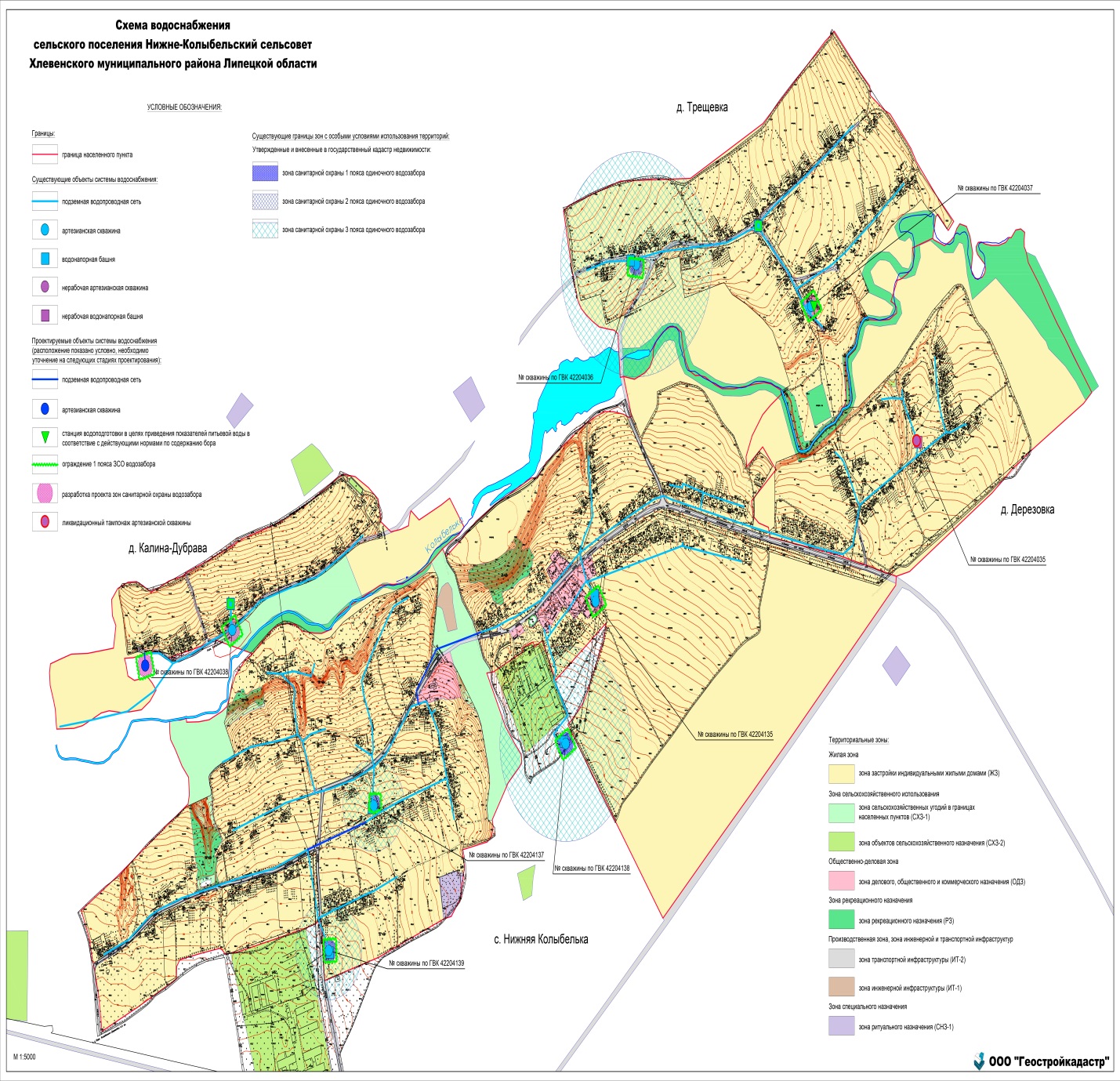 